La KinésiologieKinésiologie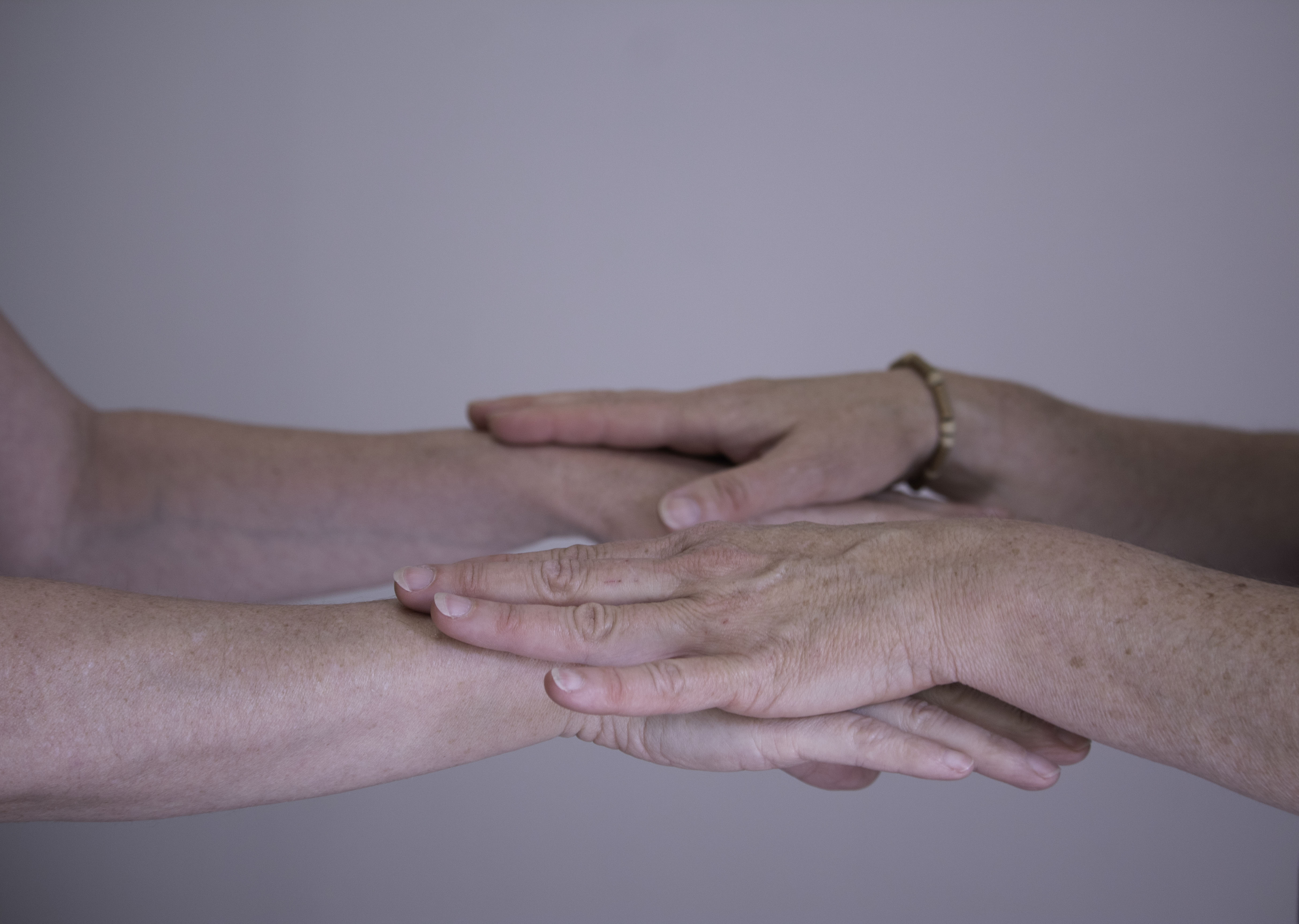 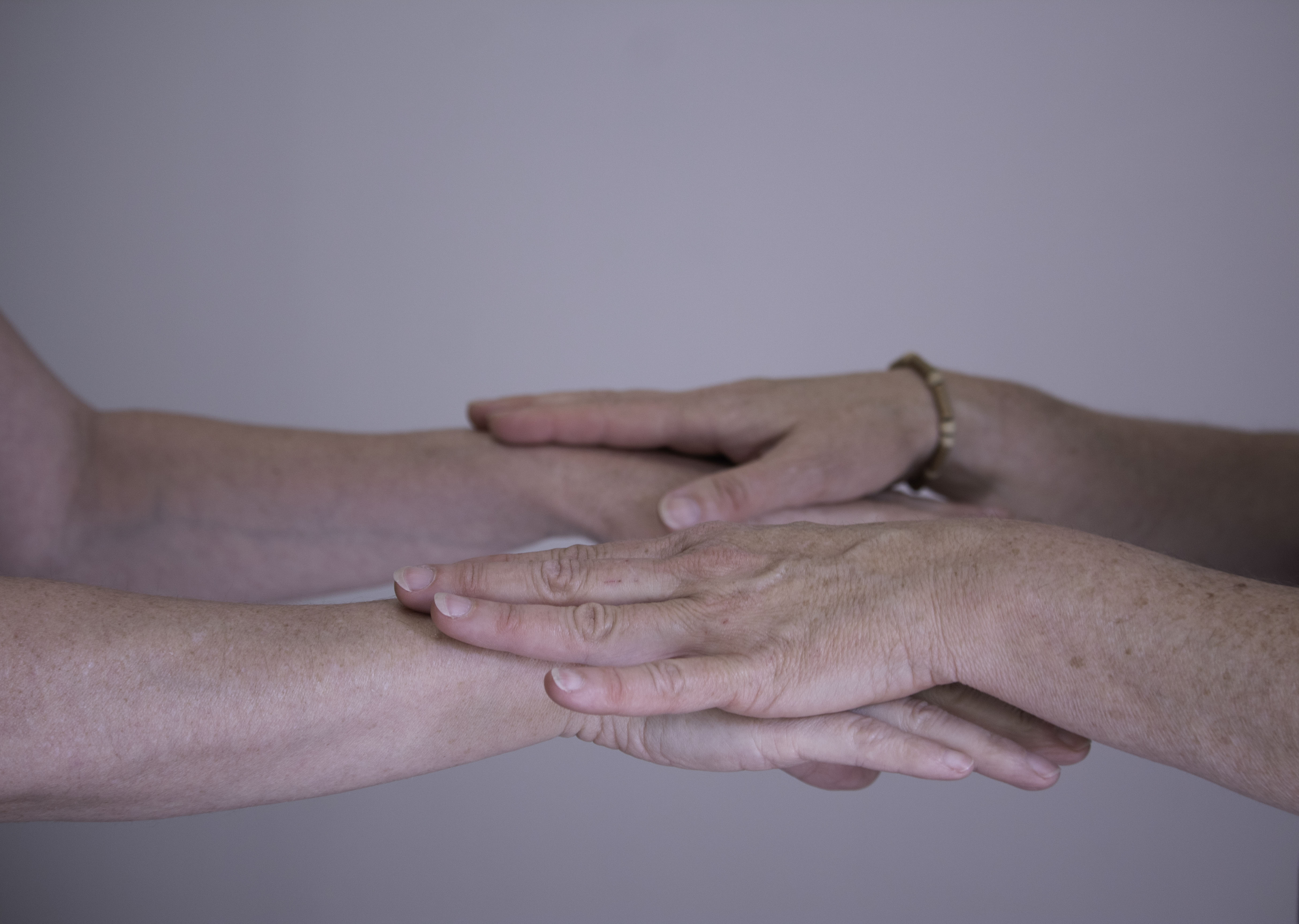 Inclus dans le Programme Arc-en-Ciel Quel en est son objectif ?Libérer les émotions et le stress du passé qui entravent et impactent le présent. Ainsi, mieux envisager présent et futur.Contre-indications : Cas psychiatrique, individu sous effet de stupéfiantsUsage La kinésiologie n’est jamais intrusive, ni culpabilisante, sans jugement et toujours dans la bienveillance.Public visé, Séance individuelle : 	Accompagnement de particuliers J’accueille en cabinet libéral, des bébés, des enfants, des adolescents et des adultes présentant :Des difficultés relationnelles, affectives, professionnelles (motivation, productivité, incertitudes, chômage, choix), physiques (sommeil, fatigue chronique, douleurs inexpliquées, énurésie, angoisses, sports). Des difficultés d’apprentissage (compréhension, concentration, découragement, timidité), tracs des examens (permis de conduire inclus). Des situations de fragilité (anxiété, irritabilité, peurs, blocages, états dépressifs), des situations de crise (dépression, Burnout, phobies, violence), de perte de repère (deuil, déménagement, maladie, séparation), perte de confiance en soi …Des troubles du déficit de l’attention avec / sans hyperactivitéComités d’Entreprise : achat groupé de séances au service des employés à un prix préférentielCe que la kinésiologie vient questionner  Qu’est-ce que cette situation actuelle réveille inconsciemment ?Bébés, enfants : Existe-t-il un stress à libérer, lié à la grossesse, à la naissance ?Apprentissages : Existe-t-il un stress à libérer, lié aux premiers apprentissages ? Faut-il intégrer un ou plusieurs réflexes archaïques ? Comment s’effectue le passage de la communication des informations sur la ligne médiane ?Vie quotidienne, travail : Est-ce subi ou choisi ? Comment sont les relations privées (couple, parents, enfants, famille, amis), professionnelles (clients, hiérarchie, collègues …)Evénement : Existe-t-il une émotion à détacher qui s’est attachée lors d’un événement ? Qui permettrait de prendre de la distance, du recul et de voir l’événement sous un autre point de vue.Accompagnement de publics plus spécifiquesJe me déplace aussi en entreprise : pour développer le bien-être au travail et améliorer le relationnel, la communication, voire l’efficacité.Les objectifs de la kinésiologie La kinésiologie aide dans certains de ces domaines. « À l’écoute du corps » par le test musculaire (Biofeedback du Corps) qui, s’il n’est pas prouvé scientifiquement, figure dans de nombreuses citations populaires : « J’ai les bras qui m’en tombent », « J’ai les jambes en coton », « J’en ai plein le dos ». Et quand je reçois une mauvaise nouvelle, je deviens flagada, je perds toute tonicité.Définition du changement souhaité pour atteindre ce changement en verbalisant un objectifRepérer les déséquilibres par des grilles de lecture et, éventuellement leurs originesRééquilibrer par des protocoles adaptés et désignés par le corps : stimulation de points sur le corps, visualisation, mouvements du corps ou des yeuxAncrage du nouvel équilibreLe corps est l’interface entre intérieur et extérieur. Tout ce qu’il exprime nous relie à ce que nous avons vécu et mémorisé. Toute modification du tonus musculaire manifeste un changement de l’équilibre physique, émotionnel et énergétique. Annie CHIGNARD et Agnès HETROY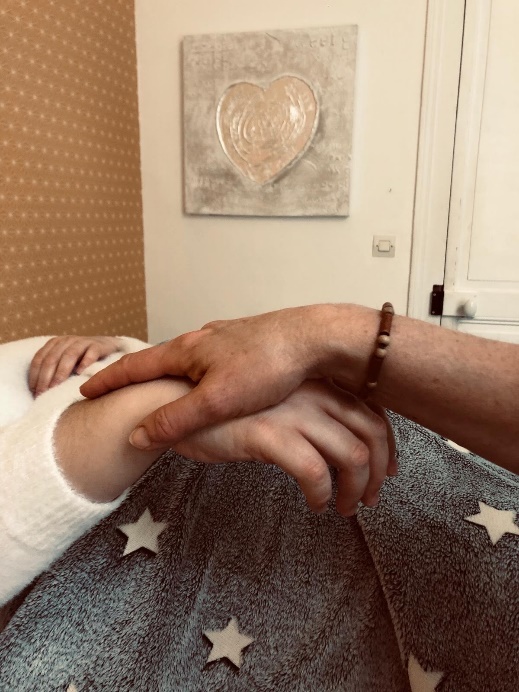 MoyensMatériel apportéUne table de massage, le rouleau têtière, plaid, couverture lestéeMatériel nécessaire Salle, table, 2 ou 3 chaises (si accompagnant), fontaine ou simple pot à eau + verresNombre de personnes : Séance individuelleDurée : 1h30L’accompagnement Déroulé d’une séanceDans la mesure du possible, la personne est allongée sur la table de massage, sinon, assise. Elle reste habillée tout au long de la séance. Elle maintient son bras de sorte que je puisse exercer une légère pression sur le poignet.Vérification des réponses du corps : Qu’est-ce qu’un « oui » ? Un « non » ?Recherche d’informations en lien direct avec la demande du consultantSélection du protocole le mieux adapté à l’instant T pour le consultant, par test musculaire, et application Vérification du changement par rapport à l’objectif du départ, ancrageRetour sur la séance et consentementEntretien avec le consultant pour répondre à d’éventuelles questionsFréquence – Prévisions – DuréeCe travail en profondeur « à l’écoute du corps » est un processus qui demande de l’engagement et de la régularité. Le kinésiologue ne prend pas en charge le consultant ; il vous propose un accompagnement pour vous guider. C’est un travail d’équipe.Bien que la kinésiologie soit une pratique pour apprendre à redevenir maître à bord et à écouter ses ressentis et ses besoins, il appartient à chacun de décider de revenir ; néanmoins, l’expérience montre qu’un minimum de 3 à 5 séances soit préconisé, judicieux et pertinent, avec une séance régulière de suivi par la suite, chaque trimestre ou biannuel.Cas spécifiques Un enfant mineur est accompagné par une personne référenteSi le consultant ne peut pas tenir son bras pour exercer le test musculaire, tels que : bébé, fin de vie, handicap, maladie, deux possibilités s’offrent à nous :Passer par une tierce personne en transfertEmployer le test tissulaire. Personnes présentant des troubles du langage ou celles ne souhaitant pas s’exprimer :La verbalisation n’est ni obligatoire, ni impérativeBoîte à outilsProtocoles de « Santé par le Toucher » (Touch For Health® - Dr GOODHEART (1960) et John THIE) – la kinésiologie est issue de la chiropractie et de la Médecine Traditionnelle Chinoise (méridiens, muscles et émotions, points d’acupressure, Points Neuro-vasculaires, Points Neuro-Lymphatiques, Spinaux …).Protocoles de « Trois Concepts en Un » (Three in One Concepts® - WHITESIDE, STOKES, CALLAWAY) – Récession d’âge, Morphokinésiologie, Baromètre du Comportement TM Nous avons Tous, en chacun de Nous, les Solutions aux défis que la vie nous offre.E.M.D.R. (Eye Movement Desensitization and Reprocessing), E.F.T. (Emotional Freedom Technique), Brain Gym® ou kinésiologie éducative  (Paul DENNISON), Réflexes archaïques, visualisations et nos 5 sens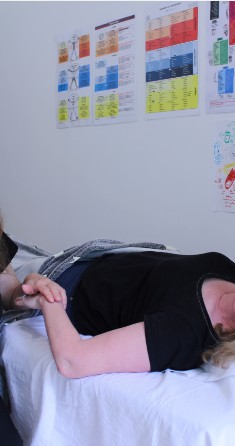 Diapasons, huiles essentielles, couverture lestée …Laochi, Access Bars, Reïki, TIPI (Technique d’Identification sensorielle des Peurs Inconscientes) TarifTarif public au cabinet : 70€ la séance individuelle – 1h30 Forfait fidélité ou famille : 4 x 70€ + 45€ la 5ème séanceTarif Programme Arc-en-Ciel : me consulterTarif entreprise : à déterminer ensembleExpérimentation pour les encadrants / dirigeantsDans le cadre d’un accompagnement d’une entreprise, les encadrants pourront participer à une séance individuelle, Tarif à négocier selon leur nombre – Gratuité pour 1Code éthique du SNK appliqué à toutes mes pratiquesJe soussignée, Claire Laurent, m’engage et déclare m’abstenir D’établir un quelconque diagnostic, pronostic, traitement ou prescription médicaleDe me substituer à tout avis médicalDe présenter mes pratiques (kinésiologie, champ d’argile®, bol d’air, jeu de la barbotine, massage aux huiles essentielles …) comme des pratiques de guérison. Conditions d’accessibilité à la certification de kinésiologue600 heures de formation50 comptes-rendus par écrit Un mémoire, pour ma part : « La kinésiologie au service de la créativité ou la créativité au service de la kinésiologie ? »Une pratique professionnelle devant juryUn exercice sur table de 3 heuresPrévention et secours civique de niveau 1 (PSC1)Avoir reçu un minimum de 10 séances par un kinésiologue certifié.